Publicado en yecla el 06/08/2018 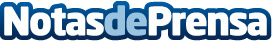 La venta de ropa de cama en Internet experimenta un notable crecimiento en 2018, según RegalarhogarEstos textiles son los protagonistas de cualquier dormitorio. Los cambios de estación, las nuevas tendencias y la aparición de materiales mucho más agradables al tacto hacen que éste sea un mercado siempre en auge. Pero el aumento en la venta de ropa de cama en Internet también responde a otros motivosDatos de contacto:María López Bernal968958109Nota de prensa publicada en: https://www.notasdeprensa.es/la-venta-de-ropa-de-cama-en-internet Categorias: Interiorismo E-Commerce Industria Téxtil http://www.notasdeprensa.es